Government of the People’s Republic of Bangladesh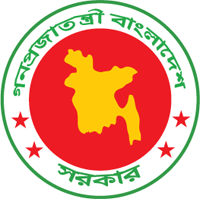 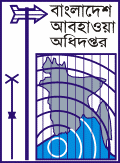 Bangladesh Meteorological Department	Storm warning Centre		E-24,Agargaon, Dhaka-1207EARTHQUAKE OCCURRENCE MESSAGE 											Sd/-                                                                                                                            (Nizam Uddin Ahmed)                                                                                                                              Professional Assistant                              Bangladesh Meteorological Department               E-24 Agargaon,Dhaka-1207.     Time of Occurrence     :20 hours 42 minutes 16 seconds BST (25 May,2020)Location :Lat.: 24.41°N Long.:  093.92°E(Kakching.Monipur, India.)Distance of Epicentre :366 km North-East of BMD Seismic Centre,   Agargaon, Dhaka.Magnitude :5.1 Richter scaleCategory :Moderate